Father Daughter Bowling Party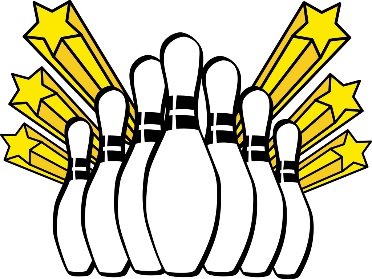 Saturday, February 3, 201812:45-2:45 PMBAM! Entertainment Center478 E 16th St. Holland, MICost: $7.50/person which includes: 1 hour of unlimited bowling  Shoe Rental Arcade card with $2.50/daughter  Snack Please Contact Karen Hughes at 517/256-7906 or karenmsu33@yahoo.com with any questions.  Registration and payment to the school office due by January 26. 